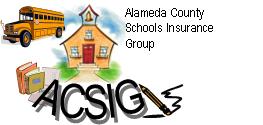 Alameda County Schools Insurance Group (ACSIG)5776 Stoneridge Mall Rd., Suite 130 Pleasanton, CA 94588MINUTESExecutive CommitteeDate:          Thursday, February 9, 2023Time:         9:30AMLocation:    Video Meeting	       Join Zoom Meetinghttps://us02web.zoom.us/j/7358807014?pwd=SzJEa1BUSzNNMzBYN3VzajB2UEVPQT09 Meeting ID: 735 880 7014
     	       Passcode: acsig23Annette Heldman called the meeting to order at 9:30 AMRoll call Executive Committee MembersAnnette Heldman		President	     	New Haven USD Susan Kinder			Vice President	Livermore USDLeigh Ann Blessing	            Board Member	Alameda COEJackie Kim			Board Member	Albany USDRuth Alahydoian		Board Member         Piedmont USDAhmad Sheikholelami	Board Member	Pleasanton USDKevin Collins		Board Member	San Leandro USDKimberly Dennis		Executive Director   	Alameda County Schools Insurance Celina Flotte		Executive Assistant  Alameda County Schools Insurance Ron Martin			Guest			Keenan & AssociatesPatrice Grant			Guest			Keenan & AssociatesMark Payne	 		Guest			Morgan StanleyLaurena Grabert 		Guest			SETECHAcceptance of the AgendaIt was moved by Susan Kinder and seconded by Ruth Alahydoian to approve the agenda as presented.Ayes: Heldman, Kinder, Kim, Alahydoian, Sheikholeslami, CollinsNays: NoneAbstain: NonePublic Comment on Closed Session Agenda ItemsNo public present to comment.Closed SessionClosed session began at 9:32amSettlement AuthorizationClaim Numbers:   NoneSettlement NotificationClaim Numbers: CastlePoint MemoRon Martin from Keenan and Associates discussed the CastlePoint Memo and Loss Run with the Executive Committee.Open SessionOpen session began at 9:35am Public Comment on Open Session Agenda ItemsNo public present to commentReport of Action Taken in Closed Session There was no action taken in closed sessionApproval of Minutes It was moved by Kevin Collins and seconded by Jackie Kim to approve the meeting minutes from the October 27, 2022 Executive Committee Meeting and November 3, 2022 Full Board Meeting. Ayes: Heldman, Kinder, Kim, Alahydoian, Sheikholeslami, CollinsNays: NoneAbstain: NoneGeneral Second Quarter Financial ReportLaurena Grabert from SETECH presented the 2022/2023 Second Quarter Financial Report. It was moved by Kevin Collins and seconded by Ahmad Sheikholeslami to approve the second quarter financial report.Ayes: Heldman, Kinder, Kim, Alahydoian, Sheikholeslami, Collins Nays: NoneAbstain: None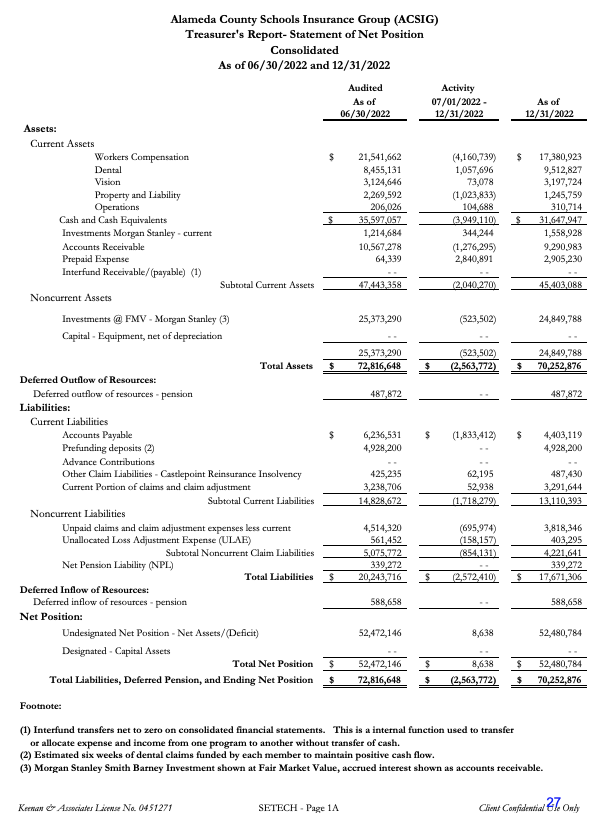 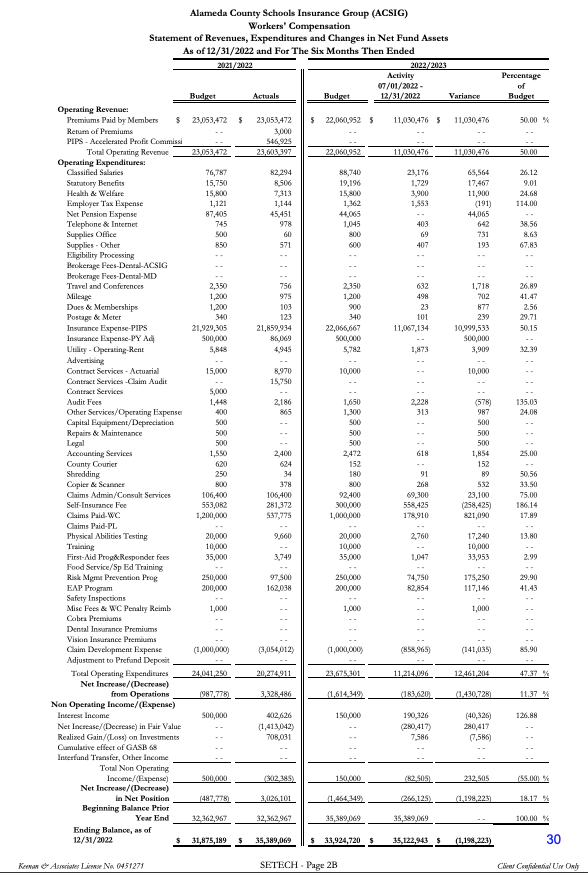 Second Quarter Investment ReportCary Allison presented the 2022/23 Second Quarter Investment Report.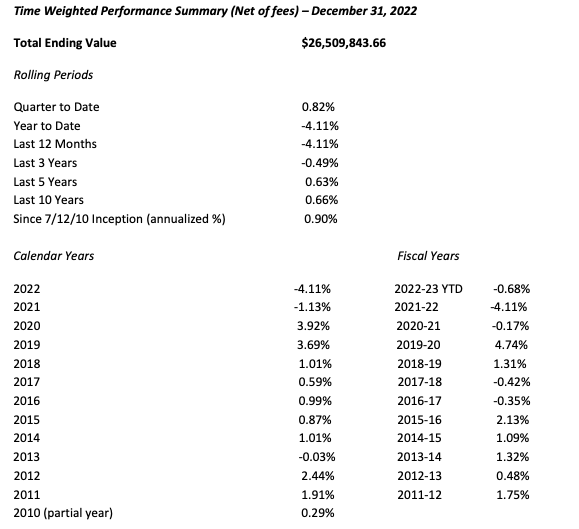 It was moved by Kevin Collins and seconded by Jackie Kim to approve the second quarter investment report.Ayes: Heldman, Kinder, Kim, Alahydoian, Sheikholeslami, Collins Nays: NoneAbstain: NoneBudget 2023/24The Executive Director reviewed the 2023/24 Budget. The budget was developed using year-to-date 2022/2023 data and preliminary estimates for 2023/2024 rates and costs. Because all rates are not firm at this time, estimates were used for this report.It was moved by Kevin Collins and seconded by Susan Kinder to approve the budget.Ayes: Heldman, Kinder, Kim, Alahydoian, Sheikholeslami, Collins Nays: NoneAbstain: NonePreliminary Property & Liability Rates 2023/24The Executive Director reviewed 2023/2024 preliminary property and liability rates with the committee. The rates have been estimated using the latest NCR and SAFER rate estimates. We have included the adjusted property valuations and ADA estimates.It was moved by Kevin Collins and seconded by Jackie Kim to approve the PL rates.Ayes: Heldman, Kinder, Kim, Alahydoian, Sheikholeslami, Collins Nays: NoneAbstain: NoneStrategic Planning UpdateThe Executive Director discussed the past strategic planning initiatives and future planning for ACSIG with the committee.ACSIG Administering Retiree BenefitsThe Executive Director discussed with the Executive Committee on having ACSIG administering retiree benefits. Based off initial research and discussions, the JPA will not administer these benefits.Executive Director Job Description, Salary Schedule & ContractThe Executive Director presented the job description, schedule and contract of the role of ACSIG’s Executive Director.Advertisement, Recruitment & Hiring of Executive DirectorThe Executive Director discussed advertisement, recruitment and hiring process of the Executive Director. This job posting will be advertised at Edjoin, CASBO, CAJPA, PARMA & AGRIP.Workers CompensationActuarial Study – Ex ModsThe Executive Director presented the Ex-Mods as determined by the Actuarial by Jack Joyce.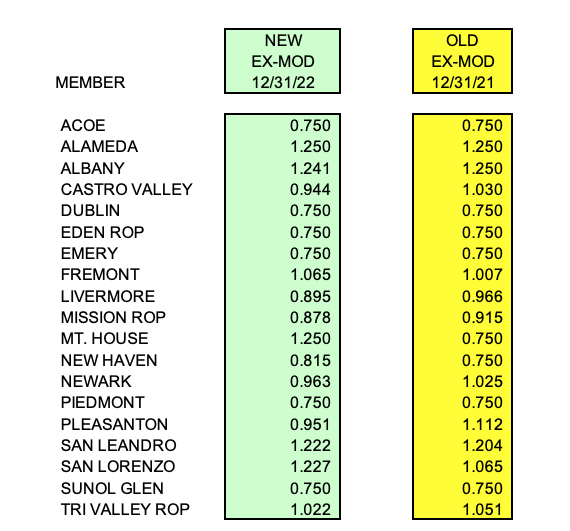 It was moved by Kevin Collins and seconded by Ahmad Sheikholeslami to approve the Ex-Mods as presented.Ayes: Heldman, Kinder, Kim, Alahydoian, Sheikholeslami, Collins Nays: NoneAbstain: NoneLeigh Ann Blessing joined this meeting at 10:36am Actuarial Study – Ultimate LossThe Executive Director presented Actuarial study of the ultimate loss of the self-insured portion of the ACSIG Workers Compensation program.  Bay Actuarial estimates that ACSIG’s liability for unpaid losses were $5.4M on December 31, 2022. Based on this report, the claims development has improved by $509,748 with an additional $143,666 in payments.It was moved by Ruth Alahydoian and seconded by Kevin Collins to approve the Ultimate Loss Actuarial Study as presented.Ayes: Heldman, Kinder, Kim, Alahydoian, Sheikholeslami, Collins, Blessing Nays: NoneAbstain: NoneWorkers Compensation Program Decisions for 2023/24The Executive Director discussed continuing the EAP program, with a possible addition of another JPA. Consideration of adding Paraeducators to the Skechers distribution and expansion of the post offer – pre placement program. Preliminary Workers Compensation Rates 2023/24The Executive Director reviewed 2023/24 preliminary worker’s compensation rates with the base rate of 2.69. The workers compensation program continues to maintain a positive fund balance, therefore the committee recommends that the base rate be lowered by .25 to 2.44.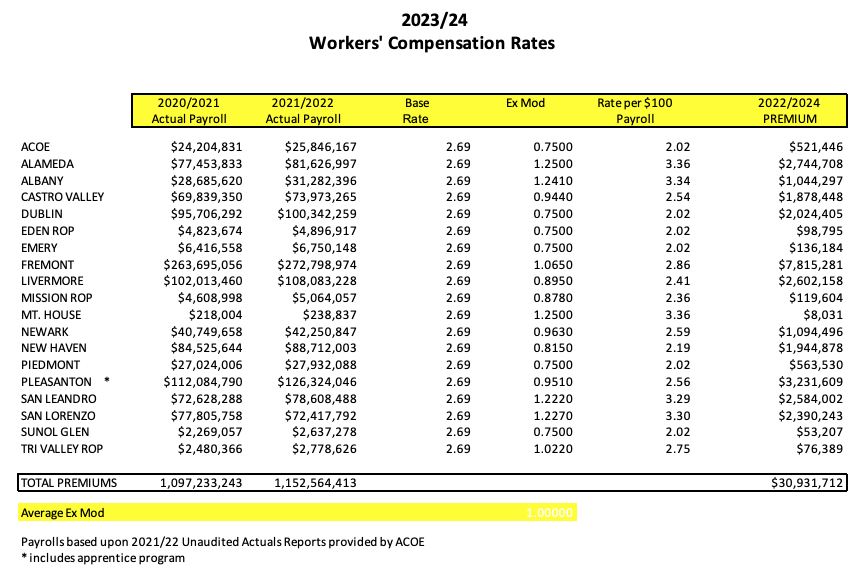 It was moved by Kevin Collins and seconded by Ahmad Sheikholeslami to approve the motion of buying down the WC base rate by $.25.Ayes: Heldman, Kinder, Kim, Alahydoian, Sheikholeslami, Collins, Blessing Nays: NoneAbstain: NoneEAP UpdateThe Executive Director provided an update on the EAP Program with the Executive Committee. As usage has gone up, we still need to work on advertising to employees for utilization.Future PlanningThis meeting was adjourned by Annette Heldman at 11:12 AMDouglas, Felix518266Lal, Sheena576992LeMay, Teresa574660Rodriguez,Cynthia582502Wilson, Cecelia1004184Kiernan, Lisa577146